NAME: OMOLADE BRIGHTMATRIC NO: 19/SCI01/078DEPARTMENT: COMPUTER SCIENCEANSWER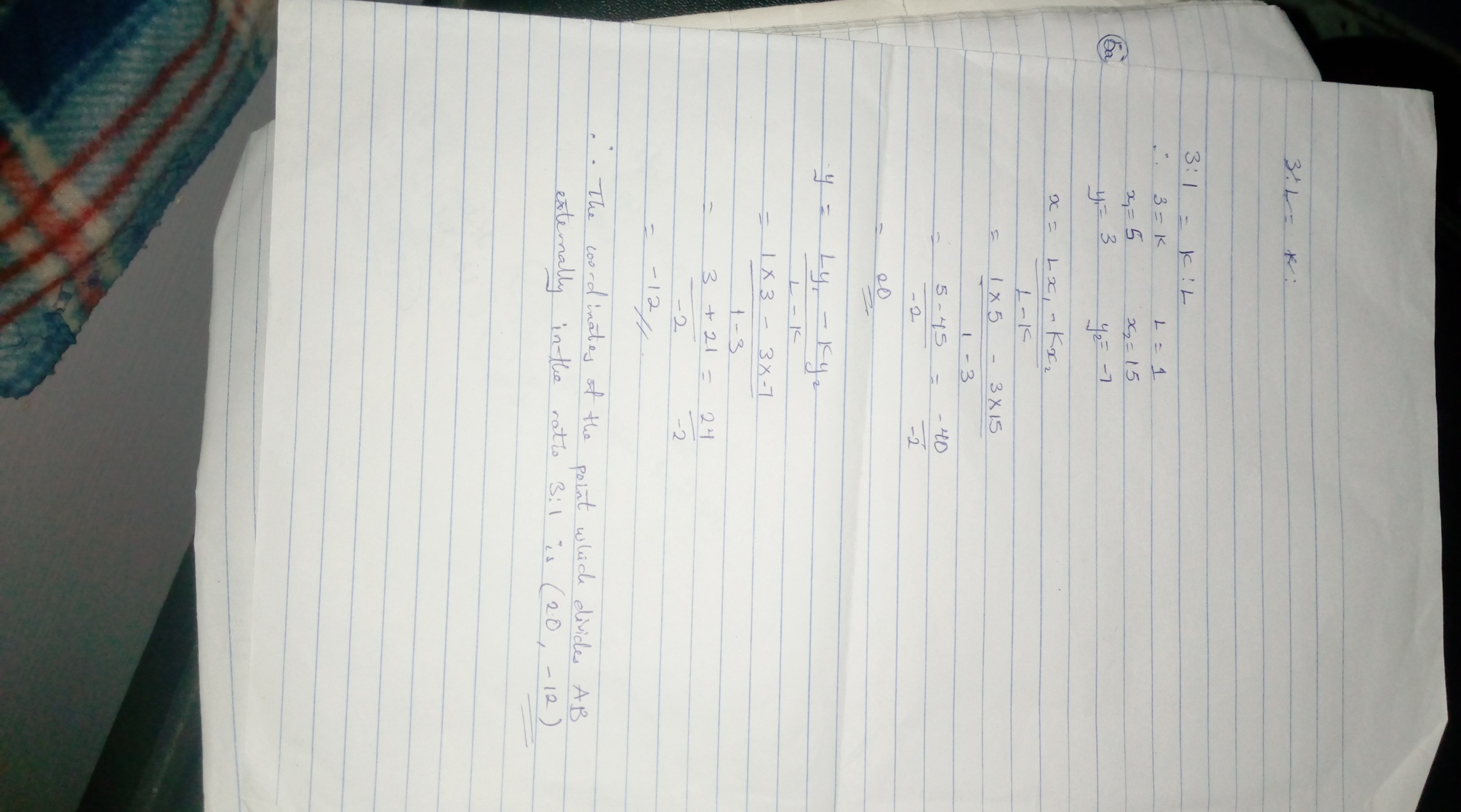 